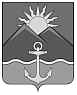 ДУМА ХАСАНСКОГО МУНИЦИПАЛЬНОГО РАЙОНАРЕШЕНИЕ                                                                 пгт Славянка29.10.2015                                                                                                                        №  241О внесении изменений в Приложениек решению Думы Хасанскогомуниципального района от 30.11.2006№ 541 « О Положении об аппарате ДумыХасанского муниципального района»            Руководствуясь Федеральным законом от 6.10.2003 № 131-ФЗ «Об общих принципах организации местного самоуправления в Российской Федерации», Уставом Хасанского муниципального района,             Дума Хасанского муниципального районаРЕШИЛА:              1.Внести  изменения в Приложение к решению Думы Хасанского муниципального района от 30.11.2006 № 541 «О Положении об аппарате Думы Хасанского муниципального района» (в редакции решения Думы Хасанского муниципального района от 28.04.2010 № 214):              1.1  в разделе 1 :а) в пункте 1.1. слово «распоряжением» заменить словом «постановлением»;б) в пункте 1.6. слова «распоряжений и поручений» заменить  словами « постановлениями, распоряжениями и поручениями»;в) пункт 1.12.дополнить абзацем третьим следующего содержания:«  Доплата за исполнение обязанностей временно отсутствующего специалиста аппарата без освобождения от работы, определенной трудовым договором, совмещение должностей, увеличение объема работы устанавливается  по соглашению сторон с учетом содержания и объема работы и  производится   в пределах фонда оплаты труда муниципальных служащих Думы Хасанского муниципального района на очередной финансовый год по распоряжению председателя Думы Хасанского муниципального района. »               1.2 в разделе 4:а) в подпункте 14 пункта 4.4. слова «распоряжениями и поручениями»  заменить словами  «постановлениями, распоряжениями и поручениями»;                1.3 в разделе 5:а) пункт 5.1. дополнить абзацем вторым следующего содержания:«Исполнения обязанностей временно отсутствующего специалиста аппарата без освобождения от работы, определенной трудовым договором, совмещение должностей, увеличение объема работы  производится в порядке, установленном трудовым законодательством Российской Федерации».                   2. Настоящее решение вступает в силу со дня его принятия.Председатель Думы                                                                                А.Д.Рябова